Сумська міська радаVІІI СКЛИКАННЯ       СЕСІЯРІШЕННЯвід                       2024 року  №          -МРм. СумиРозглянувши звернення юридичної особи, надані документи, відповідно до статей 12, 79-1, 122 Земельного кодексу України, статей 25, 28, 29, 56 Закону України «Про землеустрій», абзацу другого частини четвертої статті 15 Закону України «Про доступ до публічної інформації», враховуючи наказ Східного міжрегіонального управління Міністерства юстиції України від 23.02.2024        № 141/8 «Про відмову в задоволенні скарги Сумської міської ради» та рекомендації постійної комісії з питань архітектури, містобудування, регулювання земельних відносин, природокористування та екології Сумської міської ради (протокол від 16 січня 2024 року № 77 ), керуючись пунктом 34 частини першої статті 26 Закону України «Про місцеве самоврядування в Україні», Сумська міська рада  ВИРІШИЛА:Надати Товариству з обмеженою відповідальністю виробничо-комерційній фірмі «Цитадель» () дозвіл на розроблення технічної документації із землеустрою щодо поділу земельної ділянки за адресою: м. Суми,                          вул. Фабрична, 4, площею 0,5107 га, кадастровий номер 5910136300:05:001:0099, категорія та цільове призначення земельної ділянки: землі житлової та громадської забудови; для будівництва і обслуговування багатоквартирного житлового будинку з об’єктами торгово-розважальної та ринкової інфраструктури (код виду цільового призначення – 02.10), яка перебуває у користуванні Товариства з обмеженою відповідальністю виробничо-комерційної фірми «Цитадель» на підставі договору оренди земельної ділянки, укладеного 14 травня 2019 року (зі змінами)(реєстрація договору оренди земельної ділянки 16 травня 2019 р. № 31602263) на дві земельні ділянки площами: 0,5037 га та 0,0070 га.Секретар Сумської міської ради                                                     Артем КОБЗАРВиконавець: Клименко ЮрійІніціатор розгляду питання – постійна комісія з питань архітектури, містобудування, регулювання земельних відносин, природокористування та екології Сумської міської радиПроєкт рішення підготовлено Департаментом забезпечення ресурсних платежів Сумської міської радиДоповідач – Клименко Юрій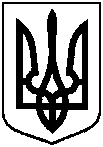 Проєктоприлюднено«__»_______________2024 р.Про надання Товариству з обмеженою відповідальністю виробничо-комерційній фірмі «Цитадель» дозволу на поділ земельної ділянки за адресою:   м. Суми, вул. Фабрична, 4, площею 0,5107 га